došašćestavila mama četiri svijeće na vijenac borovih grana.u mome srcu tiho se rađa svijetlost božićnih dana.neka i u tebi  marija isusa rodi.zadatak: oboji svijeće na adventskom vijencu. tri svijeće neka budu ljubičaste boje, a jedna svijeća neka bude rozne boje.  Uz pomoć ukućana opiši adventski vijenac.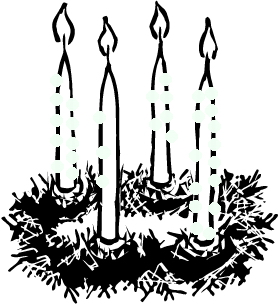 